ROTARY CLUB of 
ST. LOUIS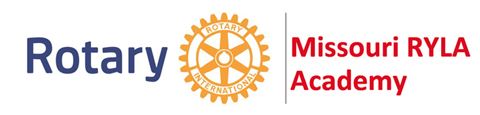 https://rotarystlouis.org                                                                     http://www.missouriryla.com		Call for NominationsRotary Youth Leadership Academy (RYLA)What is RYLA: Established in 1992, the Missouri RYLA Academy is a 4-day, 3-night training program for high school sophomores and juniors across Missouri who exhibit a desire for community service held at University of Central Missouri-Warrensburg.  Costs: The St. Louis Rotary Club will pay for all registration and RYLA participation costs which cover materials, food, and lodging at University of Central Missouri-Warrensburg. The students will be responsible for transportation to and from Central Missouri-Warrensburg.Dates: There will be two Missouri RYLA Sessions for 2022, the first is June 26th-29th, and the second will be July 10th-13th.  Nomination Process: The St. Louis Rotary Club invites St. Louis high schools to nominate current freshmen, sophomores and juniors who have a demonstrated passion to community service by having students complete the following application form and submit a short essay to michele.goad@gmail.com and/or rosec904@gmail.com  by Friday, April 1, 2022 @ 5 PM.  A Rotary committee will review the essays and nomination materials and will select two RYLA participants as well as alternates should one of the participants be unable to attend. Questions: Any follow-up questions or concerns should be sent to Rose @ rosec904@gmail.com 314-605-6333

https://rotarystlouis.org 			  St. Louis Rotary Club	                                                         1/8/22					